Akce „Nový chodník v lokalitě obce Kunčice nad Labem (III/32551,III/2953)“ JE SPOLUFINANCOVÁNA Z PROSTŘEDKŮ STÁTNÍHO FONDU DOPRAVNÍ INFRASTRUKTURY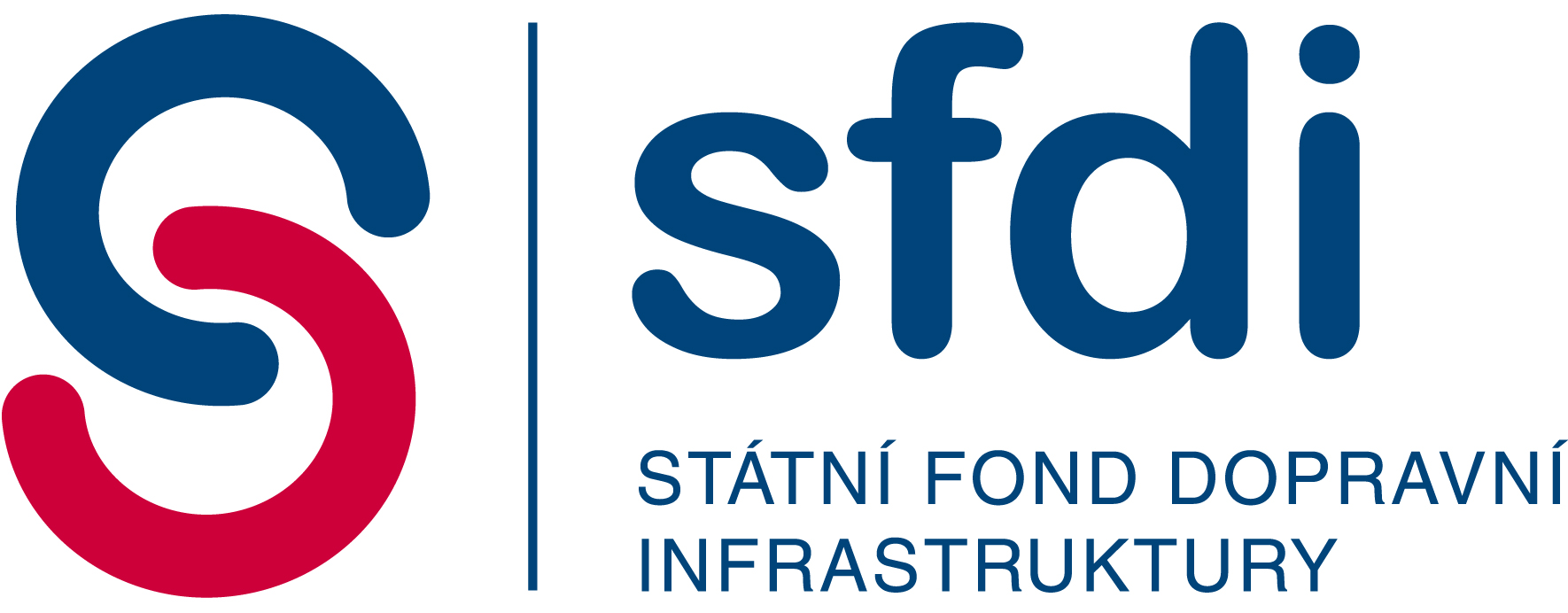 